Lesson 26:  Triangle Congruency ProofsStudent OutcomesStudents complete proofs requiring a synthesis of the skills learned in the last four lessons.ClassworkExercises 1–6 (40 minutes)
Exercises 1–6 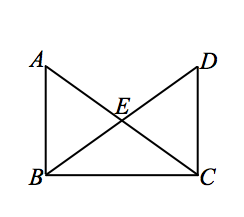 Given:	.	 bisects ,  bisects .	.Prove:	., 	Given, 	Definition of perpendicular lines	Transitive property bisects ,  bisects 	Given, 	Definition of an angle bisector 	Given 	Vertical angles are equal in measure 	ASA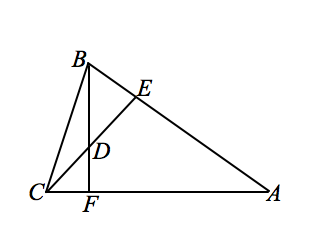 Given:	.	.Prove:	.,  	Given, 	Definition of perpendicular 	Given 	Reflexive property 	ASAGiven:	. 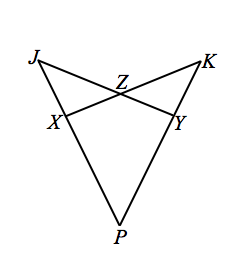 Prove:	.,,	Given	Segment addition	Vertical angles are equal in measure. 	AAS	Corresponding angles of congruent triangles are congruent	Reflexive property	AAS 	Corresponding sides of congruent triangles are congruent	Definition of congruent segments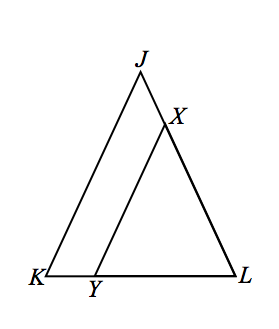 Given:	,.Prove:	. 	Given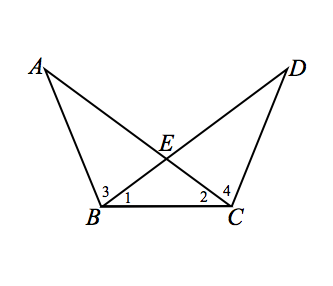  	Base angles of an isosceles triangle are equal in measure	Given  	When two parallel lines are cut by a transversal, corresponding angles are equal in measure 	Transitive property	If two angles of a triangle are congruent, then the sides opposite the angles are equal in lengthGiven:	, .Prove:	.	Given	When two angles of a triangle are congruent, it is an isosceles triangle	Given	Vertical angles are congruent 	ASA	Corresponding angles of congruent triangles are congruent 	Reflexive property 	AAS 	Corresponding sides of congruent triangles are congruentGiven:	,,.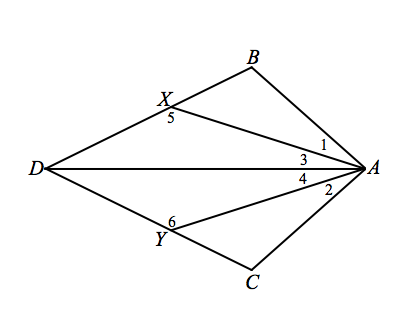 Prove:	(a)  .	(b)  ., 	Given,	Angle addition postulate		Substitution property of equality	Reflexive property 	SAS	Corresponding angles of congruent triangles are congruent 	ASA	Corresponding angles of congruent triangles are congruentExit Ticket (5 minutes)Name ___________________________________________________		Date____________________Lesson 26:  Triangle Congruency ProofsExit TicketIdentify the two triangle congruence criteria that do NOT guarantee congruence.  Explain why they do not guarantee congruence and provide illustrations that support your reasoning.Exit Ticket Sample SolutionsIdentify the two triangle congruence criteria that do NOT guarantee congruence.  Explain why they do not guarantee congruence and provide illustrations that support your reasoning.Students should identify AAA and SSA as the two types of criteria that do not guarantee congruence.  Appropriate illustrations should be included with their justifications.Problem Set Sample SolutionsUse your knowledge of triangle congruence criteria to write a proof for the following:In the figure  and  are the perpendicular bisectors of  and , respectively.  Prove: 	(a)  .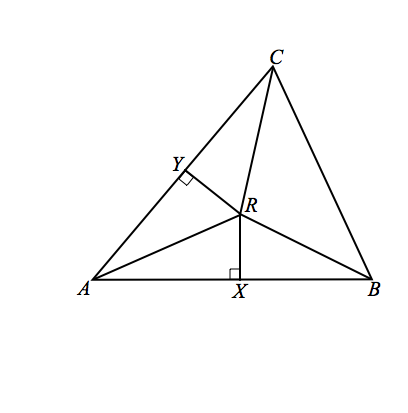 	(b)  .	 is the perpendicular bisector of  	Given is the perpendicular bisector of 	Given, 	Definition of perpendicular bisector	Reflexive property, are right triangles	Definition of right triangle	HL, 	Definition of perpendicular bisector, 	Definition of perpendicular bisector, 	Reflexive property, 	SAS	Transitive property	Corresponding sides of congruent triangles are congruent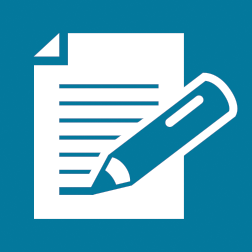 